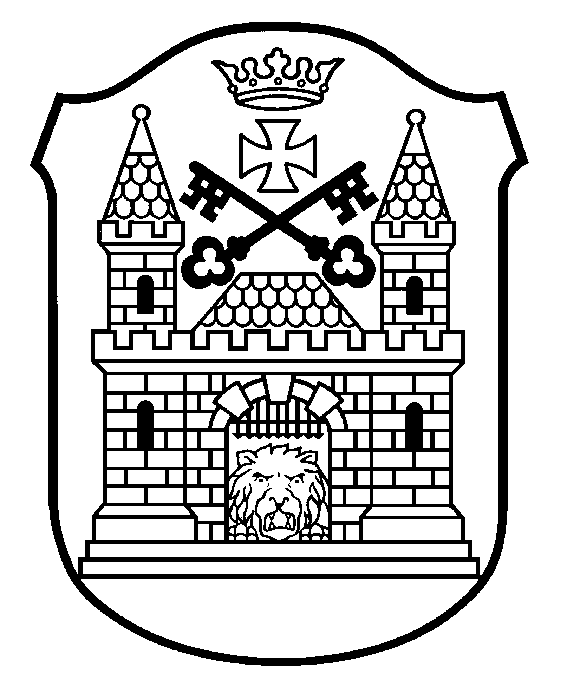 RĪGAS JAUNO TEHNIĶU CENTRSBauskas iela 88, Rīga, LV-1004, tālrunis 67474218, fakss 67012935, e-pasts rjtc@riga.lvNOLIKUMSRīgā2022. gada 4. februārī	Nr. BJCJTC-22-6-nosRīgas bērnu un jauniešu vizuālās mākslaskonkursa – izstādes  “Laikmetīgā māksla. Nākotnes tērps” nolikumsVispārīgie jautājumiŠis nolikums nosaka kārtību, kādā norisinās Rīgas bērnu un jauniešu vizuālās mākslas konkurss – izstāde  “Laikmetīgā māksla. Nākotnes tērps” (turpmāk - Konkurss). Konkursa mērķi ir:veicināt bērnos un jauniešos interesi un izpratni par laikmetīgo mākslu;attīstīt bērnu un jauniešu fantāziju, radošumu un dizaina domāšanu;rosināt interesi par modes, stila un tēla veidošanas pamatiem,  tradīcijām un tendencēm laikmetīgās mākslas kontekstā;attīstīt kultūras izpratnes un izpausmes kompetenci;veicināt pedagogu un audzēkņu radošās pieredzes apmaiņu.Konkursa uzdevums ir izvērtēt:radošo darbu ideju oriģinalitāti;atbilstību tēmai;darbu tehnisko kvalitāti;māksliniecisko sniegumu.Konkursu rīko Rīgas Jauno tehniķu centrs (turpmāk – RJTC) sadarbībā ar Rīgas domes Izglītības, kultūras un sporta departamenta Sporta un jaunatnes pārvaldi.Izglītības iestāde nodrošina:Latvijas Republikas Ministru kabineta 2009.gada 24.novembra noteikumos Nr.1338 “Kārtība, kādā nodrošināma izglītojamo drošība izglītības iestādēs un to organizētajos pasākumos” noteiktās prasības;Latvijas Republikas Ministru kabineta 2021.gada 28.septembra noteikumos Nr.662 “Epidemioloģiskās drošības pasākumi Covid-19 infekcijas izplatības ierobežošanai” noteiktās prasības.II. Konkursa norises vieta un laiksKonkurss notiek no 2022.gada 31.oktobra līdz 2022.gada 7.decembrim.Konkursa darbu izstāde tiek organizēta RJTC izstāžu zālē no 2022.gada 4.novembra līdz 7.decembrim. Konkursa darbi būs apskatāmi arī RJTC Facebook lapā.Konkursa nolikums un informācija par Konkursu tiek publicēta interneta vietnēs www.intereses.lv un www.rjtc.lv.  III. Konkursa dalībnieki, pieteikumu iesniegšana un dalības nosacījumiKonkursā piedalās Rīgas izglītības iestāžu audzēkņi (turpmāk – Dalībnieki) šādās vērtēšanas grupās: A vecuma grupa (7 – 11 gadi);B vecuma grupa (12 – 15 gadi);C vecuma  grupa  (16 – 25 gadi).Pieteikuma anketas dalībai Konkursā (pielikums) iesniedz elektroniski vizuālās mākslas skolotājai Anitai Zīvertei uz e-pastu aziverte@edu.riga.lv līdz 2022.gada 31. oktobrim.Konkursa dalības nosacījumi:Katras tērpu kolekcijas pamatā ir kāda laikmeta parādība, kultūras procesi, tehnoloģiju jauninājumi, vides aktualitāte vai tērpu valkātāja personība un stils. Šos komponentus tērpu mākslinieki pēta, pārdomā, interpretē un pārnes vizuālā modes tēlā. Ņemot vērā šos nosacījumus, konkursa dalībnieki iepazīstas ar modes vēsturi, leģendārām tērpu kolekcijām, moderniem materiāliem, siluetiem, aksesuāriem un mūsdienu modes tendencēm. Iegūto informāciju un iespaidus dalībnieki izmanto, veidojot radošos darbus. Mode ir nozare, kas atrodas uz dizaina un mākslas robežas, tāpēc radošie darbi var būt gan robusti tehniskie zīmējumi , gan košas mākslinieciskas vīzijas.Dalībnieki savām idejām meklē piemērotākos vizuālos izteiksmes līdzekļus radošajos darbos attēlojot nākotnes modi: tērpu dizainu, kolekcijas, modes skates, tērpu valkātājus.Katrs Dalībnieks drīkst iesniegt ne vairāk kā divus darbus;Vizuālās mākslas darbus veido A3 vai A2 formātā;Darbus noformē ar krāsaina kartona paspartū (līdz 3 cm);Darba apakšējā malā, labajā pusē, piestiprina vizītkarti ar informāciju:Darbus iesniedz 2022. gada 31. oktobrī un 1.novembrī RJTC, Bauskas ielā 88, Rīgā pie dežuranta no plkst.10.00-18.00. Darbiem pievieno Dalībnieku un darbu sarkstu.Konkursa organizatori nodrošina fizisko personu datu aizsardzību saskaņā ar spēkā esošajiem normatīvajiem aktiem. Piedaloties Konkursā, iesaistītās personas izsaka savu piekrišanu veikt personu datu apstrādi, vienlaikus ļaujot paust savu vēlmi nepubliskot personas datus. Iesūtot darbu, dalībnieks piekrīt, ka Fotogrāfijas un/vai video attēli ar atsauci uz autoru var tikt publicēti Rīgas domes Izglītības, kultūras un sporta departamenta, Rīgas Interešu izglītības metodiskā centra, kā arī RJTC tīmekļa vietnēs (tajā skaitā uzglabāti publiskās pieejamības arhīvā), drukātajos izdevumos, TV ierakstos un tiešraidē.IV. Vērtēšanas noteikumiKonkursa Dalībnieku sniegumu vērtē RJTC izveidota un apstiprināta vērtēšanas komisija.Konkursa darbi tiek vērtēti šādā punktu sistēmā:idejas oriģinalitāte no 1 līdz 5 punktiem;atbilstību tēmai no 1 līdz 5 punktiem;tehnikā kvalitāte no 1 līdz 5 punktiem;mākslinieciskais sniegums  no 1 līdz 10 punktiem.Vērtēšanas komisijai ir tiesības lemt par laureātu/vietu/diplomu nepiešķiršanu vai vairāku piešķiršanu kādā no nominācijām. Vērtēšanas komisijas lēmums ir galīgs un neapstrīdams.                         V. Konkursa laureātu apbalvošana/rezultātu paziņošanaKonkursa rezultātu paziņošana notiek 2022.gada 7.decembrī, publicējot informāciju www.rjtc.lv, www.intereses.lv un RJTC Facebook lapā.Konkursa Dalībnieku apbalvošana tiks organizēta pēc Konkursa rezultātu paziņošanas, sazinoties ar konkursa uzvarētājiem telefoniski un vienojoties par balvu saņemšanu individuāli.Zīverte29430232
PielikumsRīgas bērnu un jauniešu vizuālās unvizuāli plastiskās mākslas konkursa – izstādes“Laikmetīgā māksla. Nākotnes tērps”2022. gada 4. februāra nolikumam Nr. BJCJTC-22-6-nosPIETEIKUMSIestādes nosaukums___________________________________________________Tālrunis, e-pasts _________________________________________________________Datums_____________Zīverte29430232DirektorsR. ŠmitiņaNr.Dalībnieka vārds, uzvārdsVecuma grupa(gadi)Darba nosaukumsSkolotājavārds, uzvārds, tālrunis,e-pasta adrese1. 2.3.